EXCMO. AYUNTAMIENTO DE TORRECILLAS DE LA TIESA (Cáceres)ACTOS SUJETOS A LICENCIA DE DIVISIÓN DEL SUELO Y DE LAS EDIFICACIONES E INSTALACIONES(Art. 148 Ley 11/2018 de Ordenación Territorial y Urbanística Sostenible de Extremadura.)    1. La constitución o modificación de los complejos inmobiliarios, así como cualquier tipo de intervención u operación jurídica que afecte al régimen de propiedad de un inmueble mediante su división, produciendo un incremento del número de viviendas, establecimientos u otros elementos susceptibles de aprovechamiento privativo independiente respecto de los autorizados en una licencia urbanística anterior.    2. las parcelaciones o cualesquiera otros actos de segregación de fincas o predios en cualquier clase de suelo.SE APORTA LA SIGUIENTE DOCUMENTACIÓN  (Marcar los que se aportan):   Plano de situación.   Estudio técnico   Otra documentación (indicar cuál):El solicitante comunica y declara bajo su responsabilidad:Que las actuaciones  que se detallan en esta solicitud cumplen con la normativa legal aplicable y vigente en el municipio, comprometiéndose a mantener su cumplimiento.Que conoce que no podrá realizar las actuaciones contenidas en esta solicitud sin que previamente se haya abonado el pago de las tasas e impuestos correspondientes.Que ostenta derecho bastante para realizar la construcción, edificación o uso del suelo pretendido. Se compromete a permitir las labores de comprobación, control e inspección atribuidas legalmente al personal de este Ayuntamiento.Que se han obtenido las autorizaciones exigidas por la legislación en cada caso aplicable, así como la concesión o concesiones correspondientes cuando el acto pretendido suponga la ocupación o utilización del dominio público del que sea titular cualquier Administración Pública.Que son ciertos cuantos datos y documentos han sido expuestos en la presente solicitud y declaración responsable. SOLICITA: que previo los trámites reglamentarios y abono de los derechos y Tasas que correspondan, le sea concedida Licencia Municipal para la realización de las obras a que se hace referencia.DECLARACIÓN RESPONSABLED.…………………………………………………………..……………………………………………………, DNI.:………………………………………,domicilio en………………..………………………………., calle …………………………………………………..nº …………., a los efectos previstos en la Ley  11/2018  de 21 de diciembre de O.T. y U. Sostenible de Extremadura, DECLARA QUE CONOCE LAS SIGUIENTES CONDICIONES:El vencimiento de plazo máximo sin haberse notificado la resolución expresa legitimará al interesado para entender estimada o desestimada la solicitud por silencio, en los términos establecidos por la legislación vigente.La licencia quedará sin efecto si se incumplieran las condiciones a que está subordinada, y caducará si en el plazo de seis meses no se inician las obras o se interrumpieran por un plazo superior a tres meses. El plazo máximo de ejecución será el previsto en el proyecto  y en su defecto dos años a partir de la notificación.Únicamente se podrán ejecutar las actuaciones descritas. Si se realizan otro tipo que no son las contempladas expresamente, deberá realizarse las correspondientes modificaciones o ampliaciones de la licencia sin perjuicio de las sanciones oportunas que puedan imponerse previa tramitación del expediente sancionador.Esta licencia no surtirá efecto sin con ella se pretende llevar a cabo la ocupación de dominio público.La persona interesada deberá tener a disposición de los Servicios Municipales la licencia concedida, facilitando el acceso al personal de dichos servicios para inspecciones y comprobaciones. En la realización de los trabajos se estará obligado a reparar los desperfectos que como consecuencia de las obras se originen en la vía pública y demás espacios colindantes, y a mantener estos en condiciones de seguridad, salubridad y limpieza.Se cumplirán cuantas disposiciones vigentes sean de aplicación en materia de edificación y seguridad y salud en las obras de construcción.En Torrecillas de la Tiesa, a ________de ______________________de __20___Fdo.:______________________________________________________SR. ALCALDE-PRESIDENTE DEL AYUNTAMIENTO DE TORRECILLAS DE LA TIESAA CUMPLIMENTAR EXCLUSIVAMENTE POR PERSONAL DE LA ADMINISTRACIÓN:En Torrecillas de la Tiesa, a  _______de ____________de __20______Servicios Técnicos MunicipalesOBSERVACIONES:__________________________________________________________________________________________________________________________________________________________________________________________________________________________________________________________________________________________________________________________________________________________________________________________________________________________________________________________________________________________________________________________________________________________________________________________________________________________________________________________________________________________________________________________________________________________________________________________________________________________________________________________________________________________________________________________________________________________________________________________________________________________________________________________________________________________________________________________________________________________________________________________________________________________LICENCIA DE DIVISIÓN DEL SUELO Y DE LAS EDIFICACIONES E INSTALACIONESLICENCIA DE DIVISIÓN DEL SUELO Y DE LAS EDIFICACIONES E INSTALACIONESLICENCIA DE DIVISIÓN DEL SUELO Y DE LAS EDIFICACIONES E INSTALACIONESLICENCIA DE DIVISIÓN DEL SUELO Y DE LAS EDIFICACIONES E INSTALACIONES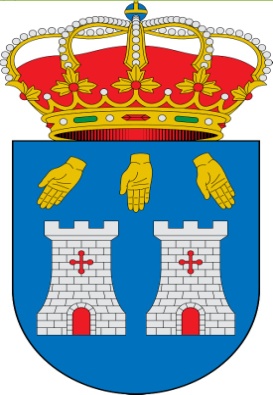 (Espacio reservado para el sello de entrada)(Espacio reservado para el sello de entrada)(Espacio reservado para el sello de entrada)(Espacio reservado para el sello de entrada)DATOS DEL SOLICITANTE A EFECTOS DE COMUNICACIÓNAPELLIDOS Y NOMBRE O RAZÓN SOCIALAPELLIDOS Y NOMBRE O RAZÓN SOCIALDNI:DNI:DATOS DEL SOLICITANTE A EFECTOS DE COMUNICACIÓNDOMICILIODOMICILIOTELÉFONO:TELÉFONO:DATOS DEL SOLICITANTE A EFECTOS DE COMUNICACIÓNLOCALIDADPROVINCIA:CÓDIGO POSTALCÓDIGO POSTALDATOS DEL SOLICITANTE A EFECTOS DE COMUNICACIÓNACTUANDO COMO :              PROMOTOR            REPRESENTANTEDATOS REPRESENTADO:DATOS REPRESENTADO:DATOS REPRESENTADO:INFORMACIÓN SOBRE LA ACTUACIÓN A REALIZARINFORMACIÓN SOBRE LA ACTUACIÓN A REALIZARDESCRIPCIÓN DE LAS ACTUACIONES:__________________________________________________________________________________________ LOCALIZACIÓN:_____________________________________________________________________________ESTUDIO TÉCNICO REDACTADO POR:SE DECLARA QUE:SE DECLARA QUE:SE DECLARA QUE:LA ACTUACIÓN          SI       NO  AFECTA  A ELEMENTOS DE ALUMBRADO O MOBILIARIO PÚBLICO DE CUALQUIER TIPO.LA ACTUACIÓN          SI       NO  AFECTA  A ELEMENTOS DE ALUMBRADO O MOBILIARIO PÚBLICO DE CUALQUIER TIPO.CONFORMIDAD DISCONFORMIDAD (Según informe adjunto)REQUERIR DOCUMENTACIÓN (Según informe adjunto)